Условия проведения открытого финала детско-юношеских 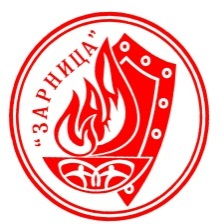 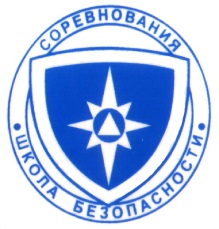 оборонно-спортивных и туристских игр "Зарница - 2018" и XХIII соревнований  "Школа безопасности" Кировского района г. Санкт-ПетербургаII этап финала Этап «Плавание 25 метров»Проводят: СДЮШОР Кировского района, СПб ГБУ «Центр физической культуры и спорта «Нарвская застава» и главная судейская коллегия.  (1 - 3 возрастные группы; командный зачет; состав команды 7 человек – смешанный)Плавание проводится в бассейне на дистанции 25 метров. Допускается старт – с воды. Способ плавания – произвольный. Пловец касается стенки бассейна какой-либо частью тела при завершении дистанции на финише.Испытание прекращается при:- ходьбе либо касании дна ногами- использование для продвижения или сохранения плавучести разделителей дорожек или подручных средств.В зачет команды идет 5 лучших результата.  Очки участника определяются по специальной таблице. Победителями являются команды, набравшие наибольшую сумму очков. В случае равенства очков у двух и более команд, более высокое место получает команда, участники которой младше по возрасту. Этап «Военизированная плавательная эстафета»Проводят: СДЮШОР Кировского района,  СПб ГБУ «Центр физической культуры и спорта «Нарвская застава» и главная судейская коллегия. Плавание проводится в бассейне на дистанции 25 метров. Допускается старт – с воды.Передача эстафеты осуществляется касанием стенки бассейна какой-либо частью тела при завершении дистанции на финише.(1 группа, по 4 человек, командный зачет).1-ый этап  - 1 участник плывет 25 метров  (разрешен старт с тумбочки, способ плавания – произвольный.)2-ой этап – 1 участник плывет с макетом автомата (автомат (пенопластовая дощечка) в вытянутой вверх руке). Запрещается погружать автомат в воду, грести рукой в которой находится автомат, способ плавания – произвольный3-ий этап – 1 участник плывет  и толкает перед собой мяч. Запрещается брать мяч в руку.4-ый этап – 1 участник плывет 25 м на спине. Победители определяются по наименьшему времени затраченному на выполнения задания с учетом штрафного времени.(2 и 3 группы, по 7 человек, командный зачет). 1-ый этап  - 1 участник плывет 25 метров  (разрешен старт с тумбочки, способ плавания – произвольный.)2-ой этап – 2 участника транспортируют условного пострадавшего. Пострадавший из состава команды транспортируется  на спине,  пострадавшему запрещается активно работать ногам. 3-ий этап – 1 участник плывет с макетом автомата (автомат (пенопластовая дощечка) в вытянутой вверх руке). Запрещается погружать автомат в воду, грести рукой в которой находится автомат, способ плавания – произвольный4-ый этап – 1 участник плывет  и толкает перед собой мяч. Запрещается брать мяч в руку.5-ый этап  - 1 участник плывет 25 м на спине. Победители определяются по наименьшему времени затраченному на выполнения задания с учетом штрафного времени.Штрафы Нарушение порядка эстафеты – снятие команды.
Участник эстафеты стартовал до касания стенки бассейна предыдущим участником  - 10 секунд.
Помощь пострадавшего (активно гребет ногами) – 15 секунд.Спасатель выпустил из рук пострадавшего – 10 секунд.
Погружение автомата в воду – 5 секунд (за каждое).Активно гребет рукой с автоматом – 30 секунд.Мяч в руке – 15 секунд.Этап «Комплексное силовое упражнение»Проводят: Главная судейская коллегия. (1-3 возрастные группы, по 8 человек; лично-командные соревнования)Упражнение выполняется слитно без остановки времени. Поднимание туловища из положения лежа на спине (30 сек), по команде судьи, перевернувшись без остановки, Сгибание-разгибание рук в упоре лежа на полу  (30 сек) – (упражнение №17 НФП 2001 года).Победитель  определяется по максимальной сумме выполненных упражнений, при равенстве предпочтение отдается более младшему участнику. Командный зачет складывается из суммы очков переведенных по таблицам оценки результатов в летнем полиатлоне.Поднимание туловища из положения лежа на спине.* - Упражнение выполняется из исходного положения (ИП): лежа на спине на гимнастическом мате, пальцы рук «в замке» за головой, ноги согнуты в коленях под прямым углом, ступни прижаты к полу, лопатки касаются мата.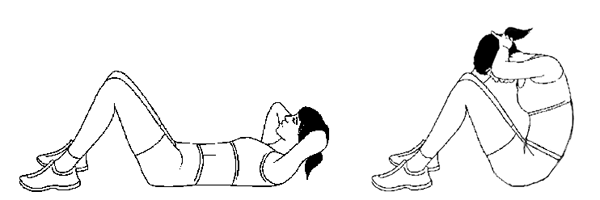 - По команде «Старт!» участнику необходимо выполнять сгибания туловища до касания локтями бедер или коленей и разгибания до возврата в ИП с касанием лопатками мата.- Старший судья (или судья хронометрист) подает команды «Старт!» (с одновременным включением секундомера), «Осталось 10 секунд!», «ПЕРЕВОРОТ» - Судья-счётчик ведет по нарастающей счёт количества правильно выполненных подъемов туловища (за 30 сек). Счет объявляется в момент возвращения участника в ИП.- В случае ошибки участника судья – счетчик командует «Нет!» и немедленно называет ошибку, а после прихода участника в ИП называет прежний счёт.Ошибки участников при выполнении упражнении и их наименование:• «Нет касания бёдер» - участник не коснулся локтями бедер или коленей;• «Нет фиксации ИП» - участник не прикоснулся лопатками к мату (полу);• «Руки разомкнуты» - пальцы рук разомкнулись «из замка»; • «Больше 90е» - ноги согнулись в коленях больше 90°.Указание: если участник не успел зафиксировать ИП после выполненного правильно движения до начала команды «ПЕРЕВОРОТ!» - это движение ему не засчитывается.Сгибание-разгибание рук в упоре лежа на полу.*
По команде старшего судьи «ПЕРЕВОРОТ!» участник должен принять ИП и, по готовности приступить к выполнению упражнения.- Сгибание-разгибание рук выполняется из исходного положения (ИП) упора лежа на полу: выпрямленные перед собой руки упираются в пол на ширине плеч пальцами вперед; плечи, туловище и ноги составляют прямую линию, ноги разведены на ширину стопы, пальцы стоп упираются в пол без дополнительного упора.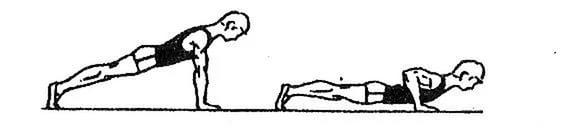 Указание: Расстояние  между указательными пальцами рук не  должно превышать ширины плеч участника.- При сгибании-разгибании рук участник обязан:• из ИП, согнув руки, прикоснуться грудью к контактной платформе;• разогнув руки, вернуться в ИП;Указание: при выполнении упражнения плечи, туловище и ноги должны постоянно составлять прямую линию.Участникам запрещено:- во время отдыха нарушать ИП;- создавать упоры для ног;- касаться бедрами пола;- разводить локти относительно осевой линии туловища более, чем по 45°;- делать «рывки» и «волны» головой, плечами, туловищем;- останавливаться во время выполнения очередного сгибания-разгибания рук;-  касаться платформы грудью более 1 сек.Участник имеет право:- выполнять сгибание-разгибание рук с ускорением или замедлением;- отдыхать в ИП.При нарушении участника правил выполнения упражнения старший судья-счетчик командует  «Нет!» и после фиксации ИП кратко называет ошибку, и объявляет предыдущий счет. Судья-хронометрист информирует, «Осталось 10 секунд!», «5, 4, 3, 2, 1, Время!» и одновременно останавливает секундомер. После   команды   «Время!»  старший   судья   командует   «Закончили!»   и называет количество засчитанных сгибаний - разгибаний рук.Указание: Если участница не успела в контрольное время зафиксировать последнее правильно выполненное движение - это движение ей не засчитывается.В зачет команды идет 8 лучших результатов.  Очки участника определяются по специальной таблице. Победителями являются команды, набравшие наибольшую сумму очков. В случае равенства очков у двух и более команд, более высокое место получает команда, с самым наибольшим личным результатом.